附件3报名方式报名时间：2022年8月8日—20日报名流程：手机识别下方二维码:根据要求进行填表；提交表格，等待官方审核；审核通过后，即为报名成功。所有参赛选手均应确认其网上报名信息真实性及准确性，逾期将不能再补报。码上参与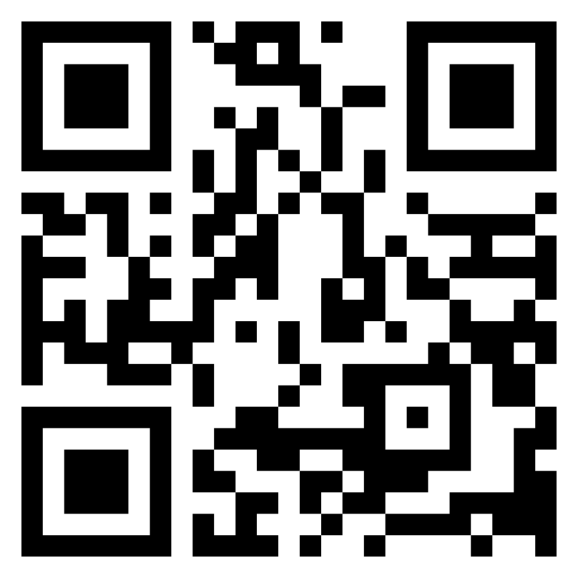 扫码报名